Présentation de la procédure opératoire envisagéeDémarche de prévention par l’analyse a priori des risques de la situation de travail en trois temps Identifier les dangers et voie(s) d’expositionRepérer les situations exposantes au danger et les évènements déclencheurs possibles3. Proposer des mesures de prévention adaptéesIdentifier les dangers et voie(s) d’expositionCe sont des dangers biologiques dont les caractéristiques sont précisées dans la base de données BAOBAB de l’INRS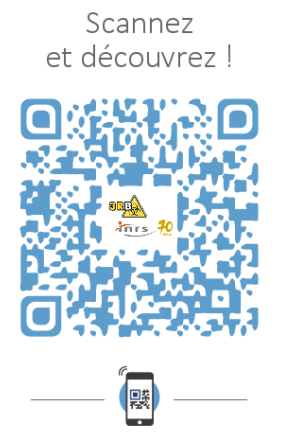 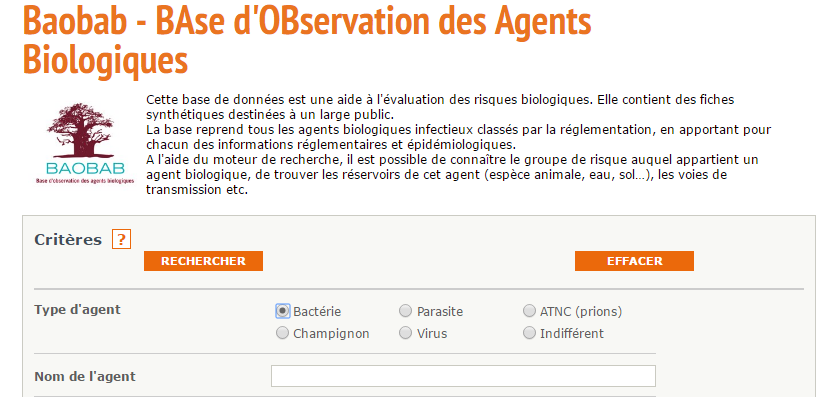 Repérer les situations exposantes au danger et les évènements déclencheurs possiblesProposer des mesures de prévention adaptéesNe doivent pas être indiquées dans ce tableau les mesures organisationnelles relatives aux bonnes pratiques et techniques de laboratoire (organisation et installation du poste de travail, posture au poste de travail, blouse de laboratoire). Attention ! La démarche ne se limite pas à choisir des EPI (Équipements de Protection Individuelle)Situations exposantes(préciser le milieu et le matériel utilisé)Évènement déclencheur (à envisager pour le manipulateur et pour les élèves voisins)1 - 2 - 3 -…Mesures de prévention adaptées(envisager les adaptations de la situation de travail avant les moyens de protection individuelle)1 -2 -3 - …